 Анализ внутренних факторов Согласно закону о конфиденциальности данных пользователя (Федеральным законом "О персональных данных" от 27.07.2006 N 152-ФЗ) во всех формах обратной связи и онлайн заявки нужно добавить галочку о согласии на обработку данных. Без подтверждения нельзя будет отправлять форму:http://www.mvholod.ru/zakaz/ http://www.mvholod.ru/contacts/ Еще один момент, на сайте, страницу «О персональных данных» или о «Пользовательском соглашении» нужно закрывать от индексации. Конечно, если текст на странице имеет 100% уникальности, закрывать его от индексации не имеет смысла. В остальных случаях, будет лучше не допускать присутствия на сайте сильного внешнего дублирования контента.Поправить изображения:http://www.mvholod.ru/bar/sokoohladiteli/ - https://yadi.sk/i/RauOCIcbclNI_A http://www.mvholod.ru/bar/sokovizhimalki/ - https://yadi.sk/i/miN8jUjojS17rQ http://www.mvholod.ru/bar/kofemashini/ http://www.mvholod.ru/bar/granitori/ http://www.mvholod.ru/bar/stancii/ http://www.mvholod.ru/electro/tenderaizer/ http://www.mvholod.ru/electro/pili-dlya-myasa/ И другие страницы с поломанными изображениямиНа проекте есть проблематика в системе тегов группы h1-h6, система оказывает влияние на характер ранжирования.На странице нужно соблюдать иерархию вложенности тегов h1-h6, причем заголовок h1 должен присутствовать единожды, после заголовка подзаголовки h2 после h2 -  h3 и т.д. Как правило на сайтах используют h1 (заголовок) и h2 (подзаголовок), h3, h4 и h5 стараются не использовать.Добавить заголовок h1 http://www.mvholod.ru/ Убрать подзаголовки h2http://www.mvholod.ru/object/ На страницах категорий товаров, например:http://www.mvholod.ru/neitral/stoli-vani-polki/ http://www.mvholod.ru/neitral/ http://www.mvholod.ru/posudomoika/vortmax/ http://www.mvholod.ru/posudomoika/adler/ http://www.mvholod.ru/bar/sokoohladiteli/eqta/ Сделать:Все подзаголовки в описании, сформированные через теги h3 / h4 нужно формировать через h2, пример - http://www.mvholod.ru/posudomoika/abat/ Блоки товаров сделать фиксированной высоты - https://yadi.sk/i/Ygo71h6fiYxSyQ  Нужно корректно стилизовать маркированные и нумерованные списки - https://yadi.sk/i/3-Wwz07vyMZAyw В блоке товара, фотографию товара тоже сделать ссылкой на товар.По возможности убрать все теги жирного выделения <strong> и <b> из описанияУбрать подзаголовок h2 - Возможно Вам будет интересно Мета-тег keywords сделать по названию категорииВ текстовых описаниях категорий товаров, заполнить у изображений в текстовом полотне, пример - http://www.mvholod.ru/posudomoika/ Добавить микро-разметку списка товаров - https://schema.org/ItemList Страницы с недостаточным ассортиментомПустые или страницы с кол-вом товаров 1-3 со стороны поисковых систем воспринимаются, как недостаточно качественные, что в свою очередь негативно влияет на ранжирование, как отдельных страниц, так и сайта в целом. Пример страниц:http://www.mvholod.ru/neitral/telezhki/ На странице блога, например - http://www.mvholod.ru/news/ У записей дату публикации оформить через тег <time>Добавить микро-разметку списка новостей - https://schema.org/ItemList Убрать теги жирного выделения <strong> и <b> из датыНа страницах статей и новостей, например:http://www.mvholod.ru/news/electrolux-new-ceni/ http://www.mvholod.ru/news/news-17/ http://www.mvholod.ru/news/news-8/ http://www.mvholod.ru/news/news-7/ Сделать: Дату публикации оформить через тег <time>Заголовок title сделать по названию статьиМета-теги description и keywords сделать по названию статьи / новостиДля каждой страницы статьи / новости желательно 1-2 тематических изображения, разбросанные по полотну текста, с заполненными атрибутами alt и title по названию статьи.Добавить микро-разметку - https://schema.org/Article или https://schema.org/NewArticle Необходимо обновить файл robots.txt. Файл прикрепил. В коде документа сайта с при загрузке страницы подгружается много скриптов – https://yadi.sk/i/rOpRHWf5kS2xYA Все они расположены в начале документа что замедляет загрузку страницы, правильнее было бы подгружать сначала весь html код вместе с css стилями, а потом js-скрипты, т.е. переместить загрузку скриптов в конец кода документа.Необходимо реализовать мобильную версию сайта (адаптивную верстку). Сейчас это очень важно, как для поисковых систем, так и для пользователей.Нужно добавить структурированные данные на для расширения результатов поиска. Для проверки отображения микро-данных нужно пользоваться + Сервис.Нужно:Добавить микро-разметку в сквозные элементы сайта:В сквозные меню (верхнее, нижнее, левое) - http://www.schema.org/SiteNavigationElement Контактную информацию в подвале сайта - https://schema.org/LocalBusinessДобавить на страницу контактов - schema.org - https://schema.org/LocalBusinessДобавить микро-данные на страницы статей -  https://schema.org/ArticleНеобходимо внести правки в корневой файл .htaccess:На сайте нужно настроить склейку страниц по двум адресам, со слешем в конце / и без: http://www.mvholod.ru/electro/tenderaizer/kt/kt-pk-220/  http://www.mvholod.ru/electro/tenderaizer/kt/kt-pk-220///// Нужно настроить 301 редирект со страниц без «/» слеша, на страницы со «/».На сайте не используется кэш браузера, в файле нужно прописать кеширование файлов:Для изображений сроком на 30 днейДля css и js файлов 7 днейТак же нужно настроить G-Zip сжатие для страниц сайта и css / js  файлов. Предложения по пользовательскому факторуСейчас все больше и больше поисковые системы обращают внимание на пользовательский фактор, поэтому нужно стараться повышать пользовательский фактор на сайте. Страница каталогаЖелательно расширить функционал страниц каталога товаров (списка товаров)Вывод товаров в виде - Таблица / список / плитка Небольшой  Фильтр по товарамСортировка по цене / популярности / названиюЕсли есть возможность реализовать предварительный просмотр товаров по типу - https://yadi.sk/i/sIFG5HnglpthEw Было бы хорошо отмечать популярные товары и новинки соответствующими ярлыками. Как, к примеру, реализовано у юлмарт. Многие товары имеют ярлыки «Супер цена, выгодная покупка, акция, новинка, популярный товар»В избранное /  к сравнениюПравки для главной страницы:Добавить на главную страницу не большое видео (2-3 мин). Видео задерживает пользователя на странице и хорошо влияет на продвижение.  Так же можно добавить видео и на другие страницы.Добавить блок «наши преимущества» - обязательно в виде инфографики по типу - 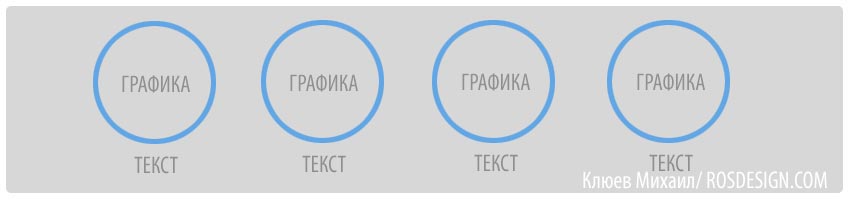 Добавить блок с 2 - 4 отзывами.Добавить небольшой блок «Полезные статьи»На страницу контактов  http://www.mvholod.ru/contacts/ добавить:Добавить статичную форму обратной связиНа страницу добавить микро-данные организации:https://www.google.com/webmasters/markup-helper/https://schema.org/Organization Страница «О компании» - http://www.mvholod.ru/company/ добавить статичную форму обратной связи.